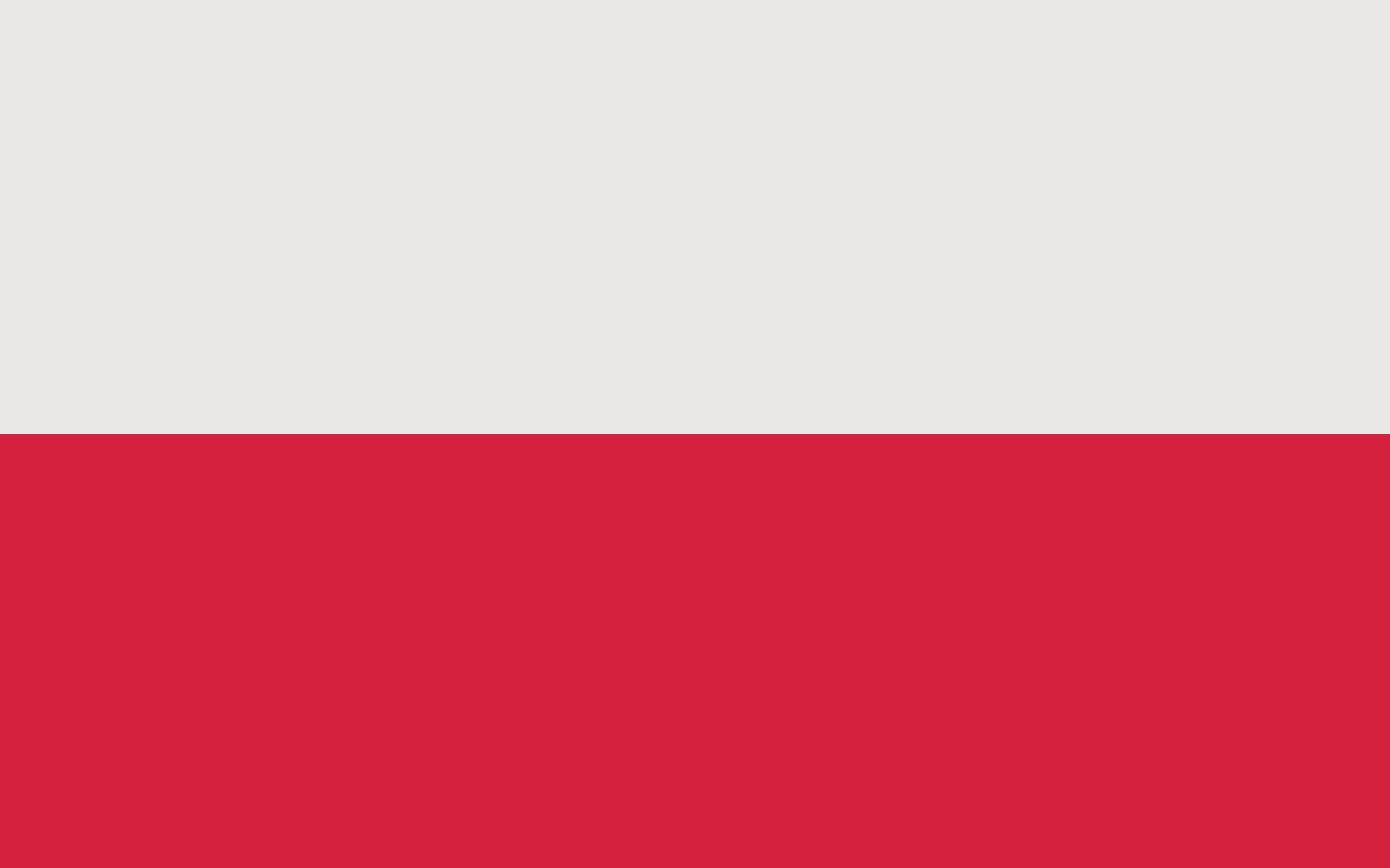 Propozycje dla klas IIITemat tygodnia: „Patriotyczna nuta – Święto Niepodległości”1.	Słuchowisko:               https://www.youtube.com/watch?v=NkE9rno3ggg2.	Piosenki dla dzieci:              https://www.youtube.com/watch?v=UKxviE717_g&list=PLiyiSknrZ97nwbYk6jt-1PEE22tR2aMXX&index=9https://www.youtube.com/watch?v=TD8gmZ4ITrs&list=PLiyiSknrZ97nwbYk6jt-1PEE22tR2aMXX&index=103.	Praca plastyczno-techniczna:	               https://www.youtube.com/watch?v=sMSephIxvp04.          Ciekawostki:             https://poznajnieznane.pl/11-listopada/5.       Quizy, rebusy, krzyżówki:            https://pl.pinterest.com/pin/736620082780013905/           https://pl.pinterest.com/pin/359302876518564164/            https://pl.pinterest.com/pin/3096293479747629/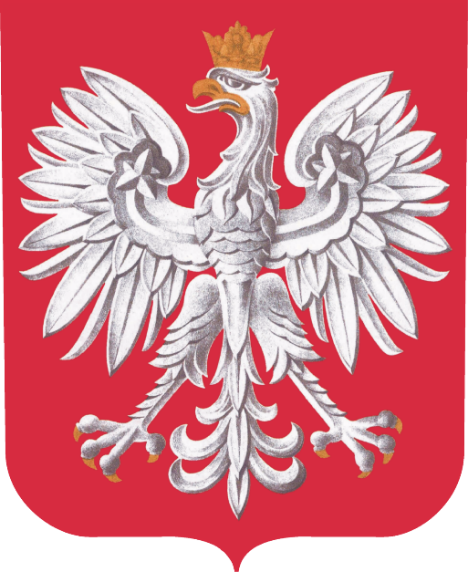 Kryteria sukcesu: - umiem streścić treść wysłuchanego tekstu, - ćwiczę zdolności wokalne, - kształtuję zdolności plastyczno-techniczne, - rozwijam umiejętności manualne,- rozwijam własną wyobraźnię, - poszerzam swoją wiedzę na temat święta Niepodległości.